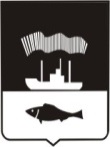 АДМИНИСТРАЦИЯ ГОРОДА МУРМАНСКА П О С Т А Н О В Л Е Н И Е_________							                                      № ______О внесении изменений в приложение к постановлению администрации города Мурманска от 30.07.2015 № 2049«Об утверждении административного регламента предоставления муниципальной услуги «Выдача разрешения на использование земель или земельных участков, находящихся в собственности муниципального образования город Мурманск, а также земельных участков, государственная собственность на которые не разграничена, расположенных на территории муниципального образования город Мурманск, без предоставления земельных участков и установления сервитута» (в ред. постановлений от 24.02.2016 № 439, от 04.10.2016 № 2974, от 27.06.2017 № 2062, от 19.12.2017 № 4019)В соответствии с Федеральными законами от 06.10.2003 № 131-ФЗ «Об общих принципах организации местного самоуправления в Российской Федерации», от 27.07.2010 № 210-ФЗ «Об организации предоставления государственных и муниципальных услуг», Уставом муниципального образования город Мурманск, постановлениями администрации города Мурманска от 26.02.2009 № 321 «О порядке разработки и утверждения административных регламентов предоставления муниципальных услуг в муниципальном образовании город Мурманск», от 11.01.2013 № 1                           «О порядке подачи и рассмотрения жалоб на решения и действия (бездействие) исполнительно-распорядительного органа местного самоуправления - администрации города Мурманска (структурных подразделений администрации города Мурманска), ее должностных лиц, муниципальных служащих, подведомственных администрации города Мурманска учреждений и их должностных лиц, предоставляющих муниципальные услуги»                                             п о с т а н о в л я ю:1.	Внести в приложение к постановлению администрации города Мурманска от 30.07.2015 № 2049 «Об утверждении административного регламента предоставления муниципальной услуги «Выдача разрешения на использование земель или земельных участков, находящихся в собственности муниципального образования город Мурманск, а также земельных участков, государственная собственность на которые не разграничена, расположенных на территории муниципального образования город Мурманск, без предоставления земельных участков и установления сервитута» (в ред. постановлений от 24.02.2016 № 439, от 04.10.2016 № 2974, от 27.06.2017 № 2062, от 19.12.2017 № 4019) (далее – Регламент) следующие изменения.1.1.	Абзац 6 пункта 1.3.1 подраздела 1.3 раздела 1 изложить в новой редакции:«- справочные телефоны: (8152) 45-67-98 (приемная), (8152) 45-16-07 (добавочные 123, 125, 126, кабинет 14), (8152) 45-89-84 (добавочный 108, кабинет № 6);».1.2.	Пункт 2.13 раздела 2 изложить в новой редакции:«2.12. Показатели доступности и качества предоставления муниципальной услугиПоказатели доступности и качества предоставления муниципальной услуги, а также их значения приведены в приложении № 3 к Административному регламенту.».1.3.	Раздел 5 изложить в новой редакции:«5. Досудебный (внесудебный) порядок обжалования решенийи действий (бездействия) органа, предоставляющегомуниципальную услугу, а также должностных лицили муниципальных служащих5.1.	Заявитель имеет право на досудебное (внесудебное) обжалование решений, действий (бездействия) Комитета, его должностных лиц или муниципальных служащих, а также решений или действий (бездействия) работников Государственного областного бюджетного учреждения «Многофункциональный центр предоставления государственных и муниципальных услуг Мурманской области» (далее – многофункциональный центр) при предоставлении муниципальной услуги.5.2.	Заявитель может обратиться с жалобой, в том числе в следующих случаях:а) нарушение срока регистрации заявления о предоставлении муниципальной услуги, запроса, указанного в статье 15.1 Федерального закона от 27.07.2010 № 210-ФЗ «Об организации предоставления государственных и муниципальных услуг» (далее – Федеральный закон);б) нарушение срока предоставления муниципальной услуги.В указанном случае досудебное (внесудебное) обжалование заявителем решений и действий (бездействия) многофункционального центра, работника многофункционального центра возможно в случае, если на многофункциональный центр, решения и действия (бездействие) которого обжалуются, возложена функция по предоставлению соответствующих муниципальных услуг в полном объеме в порядке, определенном частью 1.3 статьи 16 Федерального закона;в) требование представления заявителем документов, не предусмотренных нормативными правовыми актами Российской Федерации, нормативными правовыми актами Мурманской области, муниципальными правовыми актами для предоставления муниципальной услуги;г) отказ в приеме документов, предоставление которых предусмотрено нормативными правовыми актами Российской Федерации, нормативными правовыми актами Мурманской области, муниципальными правовыми актами для предоставления муниципальной услуги, у заявителя;д) отказ в предоставлении муниципальной услуги, если основания отказа не предусмотрены федеральными законами и принятыми в соответствии с ними иными нормативными правовыми актами Российской Федерации, нормативными правовыми актами Мурманской области, муниципальными правовыми актами.В указанном случае досудебное (внесудебное) обжалование заявителем решений и действий (бездействия) многофункционального центра, работника многофункционального центра возможно в случае, если на многофункциональный центр, решения и действия (бездействие) которого обжалуются, возложена функция по предоставлению соответствующих муниципальных услуг в полном объеме в порядке, определенном частью 1.3 статьи 16 Федерального закона;е) затребование с заявителя при предоставлении муниципальной услуги платы, не предусмотренной нормативными правовыми актами Российской Федерации, нормативными правовыми актами Мурманской области, муниципальными правовыми актами;ж) отказ Комитета, его должностного лица, многофункционального центра, работника многофункционального центра, в исправлении допущенных ими опечаток и ошибок в выданных в результате предоставления муниципальной услуги документах либо нарушение установленного срока таких исправлений.В указанном случае досудебное (внесудебное) обжалование заявителем решений и действий (бездействия) многофункционального центра, работника многофункционального центра возможно в случае, если на многофункциональный центр, решения и действия (бездействие) которого обжалуются, возложена функция по предоставлению соответствующих муниципальных услуг в полном объеме в порядке, определенном частью 1.3 статьи 16 Федерального закона.з) нарушение срока или порядка выдачи документов по результатам предоставления муниципальной услуги;и) приостановление предоставления муниципальной услуги, если основания приостановления не предусмотрены федеральными законами и принятыми в соответствии с ними иными нормативными правовыми актами Российской Федерации, нормативными правовыми актами Мурманской области, муниципальными правовыми актами. В указанном случае досудебное (внесудебное) обжалование заявителем решений и действий (бездействия) многофункционального центра, работника многофункционального центра возможно в случае, если на многофункциональный центр, решения и действия (бездействие) которого обжалуются, возложена функция по предоставлению соответствующих муниципальных услуг в полном объеме в порядке, определенном частью 1.3 статьи 16 Федерального закона.5.3.	Жалоба подается в Комитет, в многофункциональный центр либо учредителю многофункционального центра, в письменной форме на бумажном носителе, в том числе при личном приеме заявителя, в электронной форме.Жалобы на решения и действия (бездействие) председателя Комитета (лица, исполняющего его обязанности), подаются главе администрации города Мурманска.Жалобы на решения и действия (бездействие) работника многофункционального центра подаются руководителю этого многофункционального центра. Жалобы на решения и действия (бездействие) многофункционального центра подаются учредителю многофункционального центра или должностному лицу, уполномоченному нормативным правовым актом Мурманской области. При осуществлении в отношении юридических лиц и индивидуальных предпринимателей, являющихся субъектами градостроительных отношений, процедур, включенных в исчерпывающие перечни процедур в сферах строительства, утвержденные Правительством Российской Федерации в соответствии с частью 2 статьи 6 Градостроительного кодекса Российской Федерации, жалоба может быть подана такими лицами в порядке, установленном абзацем 1 настоящего пункта, либо в порядке, установленном антимонопольным законодательством Российской Федерации, в антимонопольный орган.5.4.	Жалоба должна содержать:а) наименование Комитета, его должностного лица либо муниципального служащего, многофункционального центра, его руководителя и (или) работника, решения и действия (бездействие) которых обжалуются;б) фамилию, имя, отчество (последнее - при наличии), сведения о месте жительства заявителя - физического лица либо наименование, сведения о месте нахождения заявителя - юридического лица, а также номер (номера) контактного телефона, адрес (адреса) электронной почты (при наличии) и почтовый адрес, по которым должен быть направлен ответ заявителю;в) сведения об обжалуемых решениях и действиях (бездействии) Комитета, его должностного лица либо муниципального служащего, многофункционального центра, его руководителя и (или) работника;г) доводы, на основании которых заявитель не согласен с решением и действием (бездействием) Комитета, его должностного лица либо муниципального служащего, многофункционального центра, его руководителя и (или) работника. Заявителем могут быть представлены документы (при наличии), подтверждающие доводы заявителя, либо их копии.5.5.	В случае если жалоба подается через представителя заявителя, предоставляется документ, подтверждающий полномочия на осуществление действий от имени заявителя. В качестве документа, подтверждающего полномочия на осуществление действий от имени заявителя, может быть представлена:а) оформленная в соответствии с законодательством Российской Федерации доверенность (для физических лиц);б) оформленная в соответствии с законодательством Российской Федерации доверенность, заверенная печатью заявителя и подписанная руководителем заявителя или уполномоченным этим руководителем лицом (для юридических лиц);в) копия решения о назначении или об избрании либо приказа о назначении физического лица на должность, в соответствии с которым такое физическое лицо обладает правом действовать от имени заявителя без доверенности.При подаче жалобы в электронной форме документы, указанные в настоящем пункте, могут быть представлены в форме электронных документов, подписанных электронной подписью, вид которой предусмотрен  законодательством Российской Федерации, при этом документ, удостоверяющий личность заявителя не требуется.5.6.	Прием жалоб в письменной форме осуществляется Комитетом в месте предоставления муниципальной услуги (в месте, где заявитель подавал запрос на получение муниципальной услуги, нарушение порядка предоставления которой обжалуется, либо в месте, где заявителем получен результат указанной услуги) по адресу: г. Мурманск, пр. Ленина, д. №  77 в рабочие дни: понедельник - четверг с 9.00 до 17.00, пятница с 9.00 до 16.00; перерыв с 13.00 до 14.00; e-mail: murmangrad@citymurmansk.com.Время приема жалоб должно совпадать со временем предоставления муниципальных услуг.Жалоба на решения и действия (бездействие) Комитета, председателя Комитета (лицо, исполняющее его обязанности), муниципального служащего может быть направлена:-	по почте;-	через многофункциональный центр;-	с использованием информационно-телекоммуникационной сети «Интернет» посредством портала федеральной государственной информационной	 системы, обеспечивающей процесс досудебного (внесудебного) обжалования решений и действий (бездействия), совершенных при предоставлении государственных и муниципальных услуг (далее - с использованием информационно-телекоммуникационной сети «Интернет» посредством портала);-	с использованием официального сайта администрации города Мурманска www.citymurmansk.ru;-	с использованием Единого портала государственных и муниципальных услуг (функций);-	с использованием регионального портала государственных и муниципальных услуг.Жалоба может быть принята при личном приеме заявителя. В случае подачи жалобы при личном приеме заявитель представляет документ, удостоверяющий его личность в соответствии с законодательством Российской Федерации.Многофункциональный центр обеспечивает передачу жалобы, направленной через многофункциональный центр, в уполномоченный на ее рассмотрение орган в порядке и сроки, которые установлены соглашением о взаимодействии между многофункциональным центром и органом, предоставляющим муниципальную услугу (далее - соглашение о взаимодействии), но не позднее следующего рабочего дня со дня поступления жалобы.Жалоба на решения и действия (бездействие) многофункционального центра, работника многофункционального центра может быть направлена по почте, с использованием информационно-телекоммуникационной сети Интернет посредством портала, официального сайта многофункционального центра, Единого портала государственных и муниципальных услуг (функций) либо регионального портала государственных и муниципальных услуг (функций), а также может быть принята при личном приеме заявителя, направлена по почте.Жалоба, поступившая в Комитет, многофункциональный центр, учредителю многофункционального центра, либо администрацию города Мурманска, подлежит рассмотрению в течение 15 рабочих дней со дня ее регистрации, а в случае обжалования отказа Комитета, многофункционального центра, в приеме документов у заявителя либо в исправлении допущенных опечаток и ошибок или в случае обжалования нарушения установленного срока таких исправлений - в течение пяти рабочих дней со дня ее регистрации.5.7.	По результатам рассмотрения жалобы в соответствии с частью 7 статьи 11.2 Федерального закона принимается одно из следующих решений:1)	жалоба удовлетворяется, в том числе в форме отмены принятого решения, исправления допущенных опечаток и ошибок в выданных в результате предоставления муниципальной услуги документах, возврата заявителю денежных средств, взимание которых не предусмотрено нормативными правовыми актами Российской Федерации, нормативными правовыми актами Мурманской области, муниципальными правовыми актами;2)	в удовлетворении жалобы отказывается.При удовлетворении жалобы уполномоченный на ее рассмотрение орган устраняет выявленные нарушения не позднее 5 рабочих дней со дня принятия решения, если иное не установлено нормативными правовыми актами Российской Федерации, нормативными правовыми актами Мурманской области.5.8.	Не позднее дня, следующего за днем принятия решения, уполномоченный на рассмотрение жалобы орган направляет заявителю в письменной форме и, по желанию заявителя, в электронной форме мотивированный ответ о результатах рассмотрения жалобы.5.9.	В ответе по результатам рассмотрения жалобы указываются:а) наименование органа, предоставляющего муниципальную услугу, рассмотревшего жалобу, должность, фамилия, имя, отчество (последнее - при наличии) его должностного лица, принявшего решение по жалобе;б) номер, дата, место принятия решения, включая сведения о должностном лице, решение или действие (бездействие) которого обжалуется;в) фамилия, имя, отчество (последнее - при наличии) или наименование заявителя;г) основания для принятия решения по жалобе;д) принятое по жалобе решение;е) в случае если жалоба признана обоснованной, - сроки устранения выявленных нарушений, в том числе срок предоставления результата муниципальной услуги;ж) сведения о порядке обжалования принятого по жалобе решения.5.10.	Ответ по результатам рассмотрения жалобы подписывается председателем Комитета (лицом, исполняющим его обязанности), а в случае рассмотрения жалобы администрацией города Мурманска - главой администрации города Мурманска.5.11.	Уполномоченный на рассмотрение жалобы орган отказывает в удовлетворении жалобы в следующих случаях:а) наличие вступившего в законную силу решения суда, арбитражного суда по жалобе о том же предмете и по тем же основаниям;б) подача жалобы лицом, полномочия которого не подтверждены в порядке, установленном законодательством Российской Федерации;в) наличие решения по жалобе, принятого ранее в отношении того же заявителя и по тому же предмету жалобы.5.12.	В случае установления в ходе или по результатам рассмотрения жалобы признаков состава административного правонарушения или преступления должностное лицо, наделенное полномочиями по рассмотрению жалобы, незамедлительно направляет имеющиеся материалы в органы прокуратуры.».1.4.	Приложение № 3 к Регламенту изложить в новой редакции согласно приложению к настоящему постановлению.2.	Отделу информационно-технического обеспечения и защиты информации администрации города Мурманска (Кузьмин А.Н.) разместить настоящее постановление с приложением на официальном сайте администрации города Мурманска в сети Интернет.3.	Редакции газеты «Вечерний Мурманск» (Хабаров В.А.) опубликовать настоящее постановление с приложением.4.	Настоящее постановление вступает в силу со дня официального опубликования.5.	Контроль за выполнением настоящего постановления возложить на  заместителя главы администрации города Мурманска Изотова А.В.Глава администрации города Мурманска                                                                          А.И. СысоевПоказатели доступности и качества предоставления муниципальных услуг____________________________№ п/пПоказатели доступности и качества предоставления муниципальной услугиНормативное значение показателя Показатели доступности предоставления муниципальной услугиПоказатели доступности предоставления муниципальной услугиПоказатели доступности предоставления муниципальной услуги1.% заявителей, ожидавших в очереди при подаче документов не более 15 минут (за отчетный период)100%2.% заявителей, удовлетворенных графиком работы Комитета (за отчетный период)100%3.Наличие на стендах в местах предоставления услуг информации о порядке предоставления муниципальной услуги100%4.Количество взаимодействий заявителя с муниципальными служащими Комитета, ответственными за предоставление муниципальной услуги, при предоставлении муниципальной услуги 25.Возможность получения муниципальной услуги в электронной форменет6.Возможность получения информации о ходе предоставления муниципальной услуги (в том числе с использованием информационно-телекоммуникационных технологий)нет7.Возможность получения услуги через многофункциональный центрнетПоказатели качества предоставления муниципальной услугиПоказатели качества предоставления муниципальной услугиПоказатели качества предоставления муниципальной услуги1.Количество обоснованных жалоб02. Соблюдение сроков предоставления муниципальной услуги (% случаев предоставления услуги в установленный срок с момента приема документов)100%3.% заявителей, удовлетворенных культурой обслуживания при предоставлении муниципальной услуги100%4.% заявителей, удовлетворенных качеством результатов труда муниципальных служащих при предоставлении муниципальной услуги100%